     　　　　　　 ＹＭＣＡ　日本語学校入学願書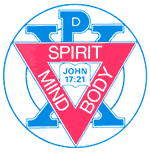        YMCA JAPANESE LANGUAGE SCHOOL
APPLICATION FOR ADMISSION＊注意（Note）　①漢字または英語で記入すること。　Please write in Chinese character or English.②該当する□に✓（チェック）をすること。　Please check off the boxes.２．過去の出入国歴　Previous Stay in Japan　　□　無 No　／　□　有 Yes （    回/Times）３．学歴　Educational Background４．職歴　Work Experience　　□　無 No　／　□　有 Yes５．兵役　Military Service　　□　無 No　／　□　有 Yes６．上記３～５に記入されていない期間の説明　　If there is a break that is not filled out in 3～5 above, explain below what you were doing in this period of time.７．日本語学習歴　Experience of Studying Japanese　　□　無 No　／　□　有 Yes８．家族について　※二親等以内の親族を記入してください。Family Members 　９．在日親族　Family in Japan 　□　無 No　／　□　有 Yes１０．経費支弁者　Supporter of Expenses１１．日本国内の緊急連絡先　（日本に親戚、友人、知人等がいる場合）Emergency Contacts (family, relative, friends who live in Japan) 　１２．日本語能力について　Japanese Language Ability１３．卒業後の予定　Plans after Graduation　　　□　日本での進学　Enter a school of higher education in Japan　　　　　　 □　大学院　Graduated School□　大学　University□　専門学校　Technical / Vocational School □　日本での就職 Find work in Japan    □　帰国　Return to home country    □　その他　Others （　　　　　　　　　　　　　　　　　　　　　　　　　　　　　　　　　　　）日付：　　　　　　年　　　 月　　　 日　  　　申請者署名：Date        Year   Month   Day     Signature                                                申請校／Name of the YMCA Japanese language school you applying to和歌山YMCA国際福祉専門学校日本語科Wakayama YMCA College Japanese Language Courses申請校／Name of the YMCA Japanese language school you applying to和歌山YMCA国際福祉専門学校日本語科Wakayama YMCA College Japanese Language Courses就学予定期間　Intended Length of Study　　　　　　年　　　　月　　～　　　　　　　年　　　　月　　　　　　　Year   　 Month                Year     MonthAlphabet 性　別　Sex氏   名Full Name□ 男 Male□ 女 Female生年月日Birth Date年 　　  月 　　 日生　年齢（　 　 ）　　　　　　 Year  　 Month     Day     Age配偶者の有無Marital Status配偶者の有無Marital Status□　既婚 Married□　未婚 Single国　　籍Nationality出 生 地Birth Place出 生 地Birth Place申請者現住所Current Address申請者現住所Current Address[電話 Phone] 　　　　　　　　　　　　　　　　　　[携帯電話　Cell Phone][電話 Phone] 　　　　　　　　　　　　　　　　　　[携帯電話　Cell Phone][電話 Phone] 　　　　　　　　　　　　　　　　　　[携帯電話　Cell Phone][電話 Phone] 　　　　　　　　　　　　　　　　　　[携帯電話　Cell Phone]旅　　券Passport番号(No.)：番号(No.)：発行日　Date of Issue  年　　　月　　　日Year  Month  Day旅　　券Passport番号(No.)：番号(No.)：有効期限Valid until　年　　　月　　　日Year   Month  Day過去の申請歴Application history for resident eligibility□ 無 No□ 有 Yes （在留資格：　　　　　　　　　　　 ）Status of Residence□ 無 No□ 有 Yes （在留資格：　　　　　　　　　　　 ）Status of Residence犯罪歴Criminal Record(in  or overseas)□ 無 No□ 有 Yes入国年月日Date of Entry出国年月日Date of Departure在留資格Status of Residence入国目的Purpose of Entry　年　　　月　　　日Year   Month  Day　年　　　月　　　日Year   Month  Day　年　　　月　　　日Year   Month  Day　年　　　月　　　日Year   Month  Day　年　　　月　　　日Year   Month  Day　年　　　月　　　日Year   Month  Day　年　　　月　　　日Year   Month  Day　年　　　月　　　日Year   Month  Day　年　　　月　　　日Year   Month  Day　年　　　月　　　日Year   Month  Day　年　　　月　　　日Year   Month  Day　年　　　月　　　日Year   Month  Day　年　　　月　　　日Year   Month  Day　年　　　月　　　日Year   Month  Day学校名Name of School所在地Location入学・卒業年月Date of Entrance & Graduation年数Years小学校Elementary School年　　 月～　　  年　　 月　  Year   Month      Year  Month中学校Junior High School年　　 月～　　  年　　 月　  Year   Month      Year  Month高等学校High School年　　 月～　　  年　　 月　  Year   Month      Year  Month大学・短大University or College年　　 月～　　  年　　 月　  Year   Month      Year  Monthその他Other年　　 月～　　  年　　 月　  Year   Month      Year  Month勤務先Name of Company所在地/電話Location/Phone在職期間Period of Employment職種Type of Work年　　 月～ 　　  年　　 月　  Year   Month      Year  Month年　　 月～　 　  年　　 月　  Year   Month      Year  Month兵役期間Period of Military service年　　　　　月　　～　　　　　　 年　　　　　月Year      Month      　　　     　Year       Month何をしていたか  What were you doing in this period of time?期　間　Period年　　 月～ 　　  年　　 月Year   Month      Year  Month日本語教育機関名Name of Institution所在地/電話Location/Phone学習期間Period of Study学習時間数Study Hours年　　 月～ 　　  年　　 月　  Year   Month      Year  Month年　　 月～ 　　  年　　 月　  Year   Month      Year  Month氏   名Full Name続柄Relationship生年月日Birth Date職業Occupation現住所Present Address氏名Full Name続柄Relation-ship生年月日Birth Date国籍Nationality同居予定Co-residing勤務先名・通学先名Employment Name/School Name在留資格/在留カード番号Status of Residence/Residence card number有　/　無Yes / No有　/　無Yes / No有　/　無Yes / No氏名Full Name続柄Relationship自宅住所Residence Address[電話 Phone]　　　　　　　　[携帯電話　Cell Phone][電話 Phone]　　　　　　　　[携帯電話　Cell Phone][電話 Phone]　　　　　　　　[携帯電話　Cell Phone]職業（勤務先）Occupation(Name of employment)職場電話番号TEL (Work)職業（勤務先）住所Business Address年収Annual Income氏名Full Name続柄Relationship現住所Present Address　　　　　　　　　　　　　　[電話 Phone]　試験名Exam日本語能力試験　Japanese Language Proficiency Test (JLPT)日本語能力試験　Japanese Language Proficiency Test (JLPT)日本語能力試験　Japanese Language Proficiency Test (JLPT)日本語能力試験　Japanese Language Proficiency Test (JLPT)□　受験済み　Taken受験予定 Planning未受験 Untaken受験（予定）年月Year of Exam級Level結果Result点数Score□　受験済み　Taken受験予定 Planning未受験 Untaken合格　Pass不合格　Fail試験名Exam実用日本語検定　J.TEST実用日本語検定　J.TEST実用日本語検定　J.TEST実用日本語検定　J.TEST□　受験済み　Taken受験予定 Planning未受験 Untaken受験（予定）年月Year of Exam級Level結果Result点数Score□　受験済み　Taken受験予定 Planning未受験 Untaken合格　Pass不合格　Fail試験名Exam(                                                      )(                                                      )(                                                      )(                                                      )□　受験済み　Taken受験予定 Planning未受験 Untaken受験（予定）年月Year of Exam級Level結果Result点数Score□　受験済み　Taken受験予定 Planning未受験 Untaken合格　Pass不合格　Fail試験名Exam (                                                     ) (                                                     ) (                                                     ) (                                                     )□　受験済み　Taken受験予定 Planning未受験 Untaken受験（予定）年月Year of Exam級Level結果Result点数Score□　受験済み　Taken受験予定 Planning未受験 Untaken合格　Pass不合格　Fail